EINDSTAND WINTERCRITERIUM RIETVOORN 2013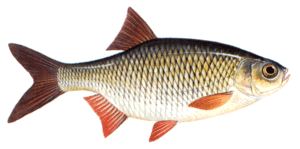 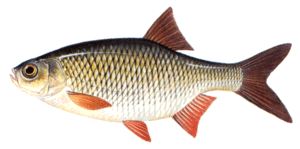 Met dank aan onze sponsors:NaamGewichtPtn 1Ptn 2Ptn 3Ptn 4 Ptn T1Brouwers Ad/362162Weerts Yvan710/22483Ribus Roger550361484Daems Yves1300126/95Camps Jorrit620316596Rens Wilfried14002474107Nuyts Jean7703543108Vleugels August7505714109Janssens Giovanni57036611010Mondelaers Bruno/33651111Vleugels Ludo830/1741212Geenen Marc26053/41213Wollants Stan/547413